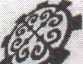 МИНИСТЕРСТВО образования КЫРГЫЗ РЕСНУБДИКАСЫНЫН	и	цдуки	КЫРГЫЗСКОЙ	РЕСПУБЛИКИБИЛИМ БЕРУУ ЖАНА ИЛИМ МИНИСТИРЛИГИИ.РАЗЗАКОВ атындагы	КЫРГЫЗСКИЙ	ГОСУДАРСТВЕННЫЙКЫРГЫЗ МАМЛЕКЕТТИК	ТЕХНИЧЕСКИЙ	УНИВЕРСИТЕТТЕХНИКАЛЫК УНИВЕРСИТЕТИ	им.	И. РАЗЗАКОВАБУЙРУК- ПРИКАЗ	» £UyueU4>  20^/г. г. Бишкек	№	—‘Рейтингтин жыйынтыгы жонунде’И. Раззаков атындагы КМТУнун Окумуштуулар кецешинин 31.03.2021-ж. (№8 протокол) жана “И. Раззаков атындагы КМТУ профессрордук-окутуучулар курамынын жана окуу тузумдорунун рейтингин аныктоо тартиби тууралуу” Жобосуна ылайык 2019-2020-окуу жылына окуу тузумдеру жана профессордук- окутуучулар курамы боюнча жургузулген рейтингтин жыйынтыгынын негизинде буйрук берем:1. 2021-жылдын 1-январынан 30-июнуна чейин темендегу кызматкерлердин эмгек акысына корсетулген коэффициент олчвмундо кошумча теломдор бекитилген Тиркемеге ылайык жургузулсун:• “Профессор” категориясы боюнча: Бочкарев Игорь Викторович - ЭМ каф. профессору - 0,35; Мусульманова Мукарам Мухамедовна - TA0T каф. башчысы, профессор - 0,30; Торобеков Бекжан Торобекович - ТУЖКК каф. проф., 0MT проректору - 0,25; Султаналиева Рая Мамакеевна - Физика каф. проф., ИИТБ проректору - 0,20; Джунушалиева Тамара Шаршенкуловна - ХХТ каф. проф, ТФ деканы - 0,15; Джамакеева Анара Джекшеновна - TA0T каф.профессору - 0,10; Садиева Анаркуль Эсенкуловна -ТАИ каф. башчысы, профессор - 0,10; Кабаева Гулнара Джамалбековна - КМИ каф. профессору, МТФ деканы - 0,10; Борбиева Дамира Балтабаевна - ХХТ каф. башчысы, профессор - 0,10; Кочнева Светлана Владимировна - ТАИ каф. профессору - 0,10.• “Доцент” категориясы боюнча: Рысбаева Имийла Акимжановна - доц., Ж0ЖБТ каф. башчысы - 0,35; Атабеков Калмамат Каримович - доц., ТУЖКК каф. башчысы - 0,30; Элеманова Рима Шукуровна - КТ каф. доцентти, ОИ проректору - 0,25; Токтосунова Шахиста Ташмурзаевна - НТБ доцентти - 0,20; Коеналиев Кылычбек Кармышевич - доц., ДЖМ башчысы - 0,15; Орузбаева Гульнара Талгатовна - ИКГ каф. доцентти - 0,1; Омурбекова Марина Олеговна - ЭКМ каф. башчысы -0,1; Иманакунова Женишкуль Сартбаевна — ЭЭ каф. доцентти — 0,1; Бекбоев Алтымыш Рысалиевич - ТУЖКК каф. доцентти -0,1; Джолдошова Айнура Буудайыковна - БКД каф. башчысы — 0,1. “Улук окутуучу” категориясы боюнча: Абдыкеримова Дамира Кенешбековна - АР каф. улук окутуучусу - 0,35; Курманалиева Айзат Курушбековна - Ж0ЖБТ каф. улук окутуучусу - 0,30; Риферт Кристина Петровна - “Менеджмент” каф. улук окутуучусу - 0,25; Тойбаева Нурзада Рахатовна - ЭКМ каф. улук окутуучусу - 0,20; Осмонова Рима Чынарбековна - КМИ каф. улук окутуучусу - 0,15; Абдуллаева Гульнара Мукашевна - БКД каф. улук окутуучусу - 0,10; Касымова Чолпон Казыбековна - TA0T каф. улук окутуучусу - 0,10; Тилемишева Нургуль Темиркуловна - ТАИ каф. улук окутуучусу - 0,10; Абдылдаева Гульнара Манаповна - НТБнун улук окутуучусу - 0,10; Кадыров Эрмек Тургамбаевич - ТУЖКК каф. улук окутуучусу - 0,10. “ Окутуучу” категориясы боюнча: Саякбаева Жыпаркул Бапаевна - ИП каф. окутуучусу - 0,35; Коколоева Уларкан Уркунбаевна - ТАИ каф. окутуучусу - 0,30; Оморова Альбина Ишенбековна - МКТ каф. окутуучусу - 0,25; Куленбекова Айнура Советовна - TA0T каф. окутуучусу - 0,20; Атаканова Назира Эмилкановна - ЭМС каф. окутуучусу - 0,15; Кененсариева Телегей Кыдыковна - ИП каф. окутуучусу - 0,10; Байгазиева Айзат Сатындиевна - КТАТ каф. окутуучусу - 0,10; Шаршенова Рысбу Айылчиевна - Кыргыз тили каф. окутуучусу - 0,10; Турдалиева Наргиза Абдымомуновна - TA0T каф. окутуучусу - 0,10; Алмазбекова Апаркул Алмазбековна - TA0T каф. окутуучусу - 0,10.Окуу тузумдеру боюнча томондегу рейтинггин жецуучулеру материалдык-техникалык базасын жакшыртуу максатында акчалай сертификат менен сыйлансын: Бутууручу кафедра” категориясы:1. “Тамак-аш азыктарын ондуруу технологиясы” кафедрасы - 300 000 (уч жуз миц) сом. “Жалпы кесиптик кафедралар” категориясы:1. Немис тили борбору- 200 000 (эки жуз мии) сом. “Факультет/институт” категориясы:1. Технологиялык факультет - 50 (элуу миц) сом.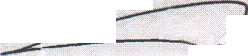 Ректор	/	М.	К.	ЧыныбаевА. Ж. ИсраиловУИБ башчысы	QНегизи: И. Раззаков атындагы КМТУнун Окумуштуулар кецешинин 31.03.2021-ж. №8 протоколунун кечурмесу, каржылык комитеттин 16.04.2021-ж. №2 протоколунун кечурмесу.“СОГЛАСОВАНО”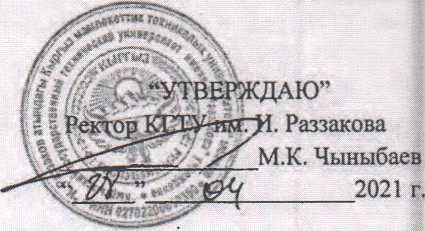 Финансовый комитет КГТУ им, И. Раззакова протокол № 2 or “ 16_ ”_^ш7бля	2021 г.Председатель	А-О. УметалиевРазмеры надбавок к заработной плате ППС и по результатам рейтинга за 2019-2020 учебный годСогласовано: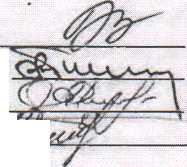 Проректор по УР Проректор по АХРНачальник ПФО	Глав, бухгалтерР.Ш. Элеманова А.Т. Асиев Н.М. Курманова К.Т. РысалиеваП.п.КоэффициентПрофессорДоцентСтаршийпреподавательПреподавательП.п.Коэффициент8000 сом7000 сом6000 сом5000 сом10.35280024502100175020.30240021001800150030.25200017501500125040.20160014001200100050.151200105090075060.1080070060050070.1080070060050080.1080070060050090.10800700600500100.10800700600500